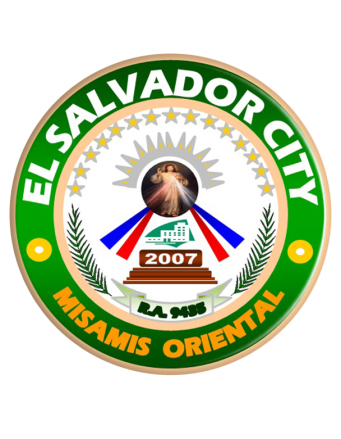 CITY GOVERNMENT OF EL SALVADORCITIZEN’S CHARTER2020 (1st Edition)Page 1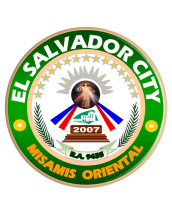 I.	Mandate:		1. Exercise proper management of funds of the City Government	2. Take charge of the disbursement of all the City Government funds and such other funds, the custody of which may be entrusted by law or other competent authority	3. Generate revenues from local sources to sustain the operation of the AgencyII.	Vision:	A progressive organization efficient in the collection of local revenues, exercise a sound fiscal management through the competent, dedicated and responsible staff who will support the City Government achieve its financial and development goals.III.	Mission:	To accelerate local revenue through efficient collection of taxes, fees and charges, proper disposition and utilization of funds and accountable forms, manned with competent and pro-active staff who are willing to deliver quality treasury servicesIV:	Service Pledge:Accelerate the collection of local revenue sources Efficient and effective delivery of local treasury servicesProper disposition of government funds and accountable formsPage 2LIST OF SERVICESTREASURY SERVICES								Real Property Tax Payment								4	Real Property Tax Clearance							5Payment of Tax on Transfer							6Payment of Professional Tax							7Payment on Amusement Tax on Admission					8Special Permit Fee for Cockfighting						9Permit Fee on Tricycle Operation							10Impounding Fee of Stray Animals							11Permit Fee for Temporary Use of Roads, Streets, Sidewalks,	Patios, Plazas and Playgrounds						12Permit Fee for the Storage of Flammable and 	Combustible Materials							13Permit and Inspection Fee on Machineries and Engines			14Permit Fee on Circus and other Parades						15Permit Fee for Sealing and Licensing of Weight and Measure			16Registration and Transfer Fees on Large Cattles					17Registration on Private Brands of Large Cattles					18Permit Fee on Film Making								19Permit Fee on Occupation or Calling Not Requiring 	Government Examination							20Permit Fee for the Conduct of Group Activities					21Permit Fee on Signs, Signboards, Neon Signs or	Other Outdoor Advertisement						22Police Clearance									23Rentals of Personal and Real Properties Owned by the City			24Environmental Fee									25Pay Parking 										26Waterworks Service Fees								27Market Fees										28Terminal Fees									29Pay Ready Vouchers								30Pay Payrolls to be paid								31Certify Purchase Request								32Payment of Statutory Obligations							33Disposition of Accountable Forms							34Page 3City Treasurer’s OfficeCollection of Local Taxes on Real Properties, Business and other Taxes, Fees, Charges and Local Economic EnterprisesDisbursement of City Government FundsProper disposition of Accountable FormsPage 4 Service Name:     Real Property Tax PaymentDescription of the Service: There shall be levied an annual “ad valorem” tax of the assessed value of real property, such as; lands,, buildings, machinery and other improvement affixed or attached to the real property located in this City.  It shall be due and payable on the first day of January each year.Page 5Service Name:     Real Property Tax ClearanceDescription of the Service: Clearance use for the transfer of Real Property ownership, application for Building Permit, loans and for other verification purposes.Page 6Service Name:     Payment of Tax on Transfer Description of the Service: Transfer taxes are paid for transactions involving any mode of transfer of ownership of real property.  The tax should be paid within sixty (60) days from the date of the execution of the Deed or from the date of the decedent’s death.Page 7Service Name:     Payment of Professional Tax Description of the Service: Persons engaged in the exercise of his profession requiring board examinations conducted by the Professional Regulation Commission (PRC) shall pay the professional tax annually before such profession can be lawfully pursued.Page 8Service Name:     Payment on Amusement Tax on                                AdmissionDescription of the Service: The proprietors, lessees, operators of theaters, cinemas, concert halls, circuses, boxing stadia and other places of amusement are hereby levied an amusement tax on admission.Page 9Service Name:     Special Permit Fee for Cockfighting Description of the Service: Cockfighting as a sport of pitting or evenly matching gamecocks to actual fight be in the form of cockfighting derby either local or international, pintakasi or tupada.  This shall be allowed in this City in licensed cockpit only during Sundays and legal holidaysPage 10Service Name:     Permit Fee on Tricycle OperationDescription of the Service: Before any tricycle operators may engage business on Public Utility Vehicle, shall first secure a Motorized Tricycle Operator’s Permit (MTOP) from the Sangguniang Panlungsod once every two years.Page 11Service Name:     Impounding Fee of Stray Animals Description of the Service: Stray animals such as dogs, cats, large animals, small ruminants and swine which are set loose unrestrained, and not under the complete control of its owner, or the incharge or in possession thereof, found roaming at-large in public or private places whether fettered or not, are subject for impounding. This Service facilitates the payment of the required fees.Page 12Service Name:     Permit Fee for Temporary Use of Roads,                              Streets, Sidewalks, Patios, Plazas and                               PlaygroundsDescription of the Service: Any person who shall temporarily use and/or occupy a street, sidewalk or alley or portion thereof in this city in connection with their construction works and other purposes, shall first secure a permit from the City Mayor upon authorization of the Sangguniang PanlungsodPage 13Service Name:     Permit Fee for the Storage of Flammable                              And Combustible Materials Description of the Service: Any person who shall keep or store at his place of business any flammable, combustible or explosive substances shall first secure a permit from the City Mayor.Page 14Service Name:     Permit and Inspection Fee on Machineries                               And EnginesDescription of the Service: No engine or machine as mentioned below shall be installed or operated within the limits of this city, without the permit of the City Mayor and corresponding inspection feePage 15Service Name:     Permit Fee on Circus and other                                ParadesDescription of the Service: Any person or group of person or business entity who shall hold a circus or parade including motorcades using banners, floats, or carried musical instruments shall  first obtain a permit from the City Mayor before the conduct of the activity.Page 16Service Name:     Permit Fee For Sealing and                              Licensing of Weight and                        Measure        All instruments for determining weights and measures in all consumer and consumer-related transactions shall be tested, calibrated and sealed before it is used and every six (6) months thereafter by the official sealer, the City Treasurer or his authorized representativePage 17Service Name:     Registration and Transfer Fees                               On Large CattlesDescription of the Service: Large cattle shall be registered upon reaching the age of six (6) months.  The ownership of large cattle or its sale or transfer of ownership to another person shall be registered.  All branded and counter-branded large cattle presented to the City Treasurer shall be registered in abook showing among others the name, and residence of the owner, the consideration or purchase price of the animal in cases of sale or transfer, and the class, color, sex, brand and other identification marks of the cattle.  These data shall be stated in the Certificate of Ownership issued to the owner of the large cattle. No entries of transfer shall be made or certificate of transfer be issued except upon the production of the original certificate of ownership and certificate of transfer and such other documents to show title to the owner.Page 18Service Name:     Registration on Private Brands ofLargeCattlesDescription of the Service: The branding of large cattle indicates the distinct identification marks of the cattle as proof of ownership and this shall be registered.  The private brand markershall be presented to the City Treasurer and entered in the registry book showing among others the name, and residence of the owner. 	Page 19Service Name:     Permit Fee on Film MakingDescription of the Service: The person in-charge of the location filming shall secure a Mayor’s Permit before the conduct of the activity whether the film is intended for commercial or for other purposes.	Page 20Service Name:     Permit Fee on Occupation or                               Calling Not Requiring Government                               ExaminationDescription of the Service: Any person who shall engage in the practice of the occupation or calling not requiring government examination in this city shall be issued a Mayor’s Permit with a fee annually.Page 21Service Name:     Permit Fee for the Conduct of                              Group ActivitiesDescription of the Service: Any person who shall conduct or hold any program, or activity involving the group of people within the territorial jurisdiction of this city shall obtain a Mayor’s Permit for every occasion of not more than 24 hoursPage 22Service Name:     Permit Fee on Signs, Signboards                               Neon Signs or Other Outdoor                               AdvertisementDescription of the Service: There is hereby imposed a fee on commercial and /or promotional advertising on signs, signboards, billboards or other kinds of outdoor advertisements                      Page 23Service Name:     Police Clearance FeeDescription of the Service: A Police Clearance Certificate shall be obtained at the Philippine National Police, El Salvador PNP Station for transactions involving employment, school, business and for other legal purposes.Page 24Service Name:     Rentals of Personal and Real Properties Owned by the CityDescription of the Service: There is hereby imposed a fee on City Government-owned Real Properties and Personal PropertiesPage 25Service Name:     Environmental FeeDescription of the Service: There shall be collected a fee from every residential, commercial, agro-industrial and institutional establishments located within the City for the maintenance of environmental sanitation.Page 26Service Name:     Pay Parking Description of the Service: There shall be collected a fee for the use of city-owned parking area/ designated streets for pay parking.Page 27Service Name:     Waterworks Service FeesDescription of the Service: There shall be collected fees and charges for every service rendered by the City Waterworks System.      Page 28Service Name:    Market FeesDescription of the Service: There shall be collected a fee for the use of city-owned parking area/ designated streets for pay parking.     Page 29Service Name:     Terminal FeeDescription of the Service: There shall be collected a fee for the use of city-owned Transport Terminal.     Page 30Service Name:    Pay Ready VouchersDescription of the Service: It shall be the duty of the City Treasurer to certify the cash availability to pay ready vouchers from the three accounts; SEF, Trust Fund and General Fund   Page 31Service Name:    Pay Payrolls to be paidDescription of the Service: It shall be the duty of the City Treasurer to certify on the cash availability to all payrolls to be paid from the three accounts; SEF, Trust Fund and General Fund.  Page 32Service Name:    Certify Purchase RequestDescription of the Service: The City Treasurer shall certify every Purchase Request from various departments to attest that there is cash available for such purpose which may be derived from either of the three Accounts of the City Government; SEF, Trust Fund and General Fund.Page 33Service Name:    Payment of Statutory ObligationsDescription of the Service: It shall be the duty of the City Treasurer to pay statutory obligations to our partner service providersPage 34Service Name:    Disposition of Accountable FormsDescription of the Service: It shall be the duty of the City Treasurer to pay statutory obligations to our partner service providers.Page 35Office or Division:Office or Division:City Treasurer’s Office / Real Property Tax Division City Treasurer’s Office / Real Property Tax Division City Treasurer’s Office / Real Property Tax Division City Treasurer’s Office / Real Property Tax Division City Treasurer’s Office / Real Property Tax Division Classification:Classification:SimpleSimpleSimpleSimpleSimpleType of Transaction:Type of Transaction:Government to Customer / Government to BusinessGovernment to Customer / Government to BusinessGovernment to Customer / Government to BusinessGovernment to Customer / Government to BusinessGovernment to Customer / Government to BusinessWho may avail:Who may avail:Owners of Real PropertyOwners of Real PropertyOwners of Real PropertyOwners of Real PropertyOwners of Real PropertyCHECKLIST OF REQUIREMENTSCHECKLIST OF REQUIREMENTSCHECKLIST OF REQUIREMENTSCHECKLIST OF REQUIREMENTSWHERE TO SECUREWHERE TO SECUREWHERE TO SECURELatest Tax DeclarationLatest Tax DeclarationLatest Tax DeclarationLatest Tax DeclarationCity Assessor’s OfficeCity Assessor’s OfficeCity Assessor’s OfficeCLIENT STEPSAGENCY ACTIONSAGENCY ACTIONSFEES TO BE PAIDFEES TO BE PAIDPROCESSING TIMEPERSON RESPONSIBLE1.Present the requirements at  Window 21.Verify Payment    Record2.Generate and issue Billing Statement1.Verify Payment    Record2.Generate and issue Billing Statement5 Minutes per Tax DeclarationKent John P. MagpulongAdministrative Aide-II2.Present Billing at Window 3And payIssue Official ReceiptIssue Official ReceiptBasic Tax1% of the Assessed Value, ADD:SEF 1% of Assessed ValueLESS:10% discount for on time and advance paymentAnd ADD:Penalty of Basic Tax and SEF at 2%  per month of delinquent taxes either annual or quarterly mode of paymentBasic Tax1% of the Assessed Value, ADD:SEF 1% of Assessed ValueLESS:10% discount for on time and advance paymentAnd ADD:Penalty of Basic Tax and SEF at 2%  per month of delinquent taxes either annual or quarterly mode of payment5 Minutes per Tax DeclarationFlorabel L. LadorozRevenue Collection Clerk-IOffice or Division:Office or Division:City Treasurer’s Office / Real Property Tax Division City Treasurer’s Office / Real Property Tax Division City Treasurer’s Office / Real Property Tax Division City Treasurer’s Office / Real Property Tax Division City Treasurer’s Office / Real Property Tax Division Classification:Classification:SimpleSimpleSimpleSimpleSimpleType of Transaction:Type of Transaction:Government to Customer / Government to BusinessGovernment to GovernmentGovernment to Customer / Government to BusinessGovernment to GovernmentGovernment to Customer / Government to BusinessGovernment to GovernmentGovernment to Customer / Government to BusinessGovernment to GovernmentGovernment to Customer / Government to BusinessGovernment to GovernmentWho may avail:Who may avail:Owners of Real PropertyOwners of Real PropertyOwners of Real PropertyOwners of Real PropertyOwners of Real PropertyCHECKLIST OF REQUIREMENTSCHECKLIST OF REQUIREMENTSCHECKLIST OF REQUIREMENTSCHECKLIST OF REQUIREMENTSWHERE TO SECUREWHERE TO SECUREWHERE TO SECURE1.Latest Tax Declaration1.Latest Tax Declaration1.Latest Tax Declaration1.Latest Tax DeclarationCity Assessor’s OfficeCity Assessor’s OfficeCity Assessor’s OfficeCLIENT STEPSAGENCY ACTIONSAGENCY ACTIONSFEES TO BE PAIDFEES TO BE PAIDPROCESSING TIMEPERSON RESPONSIBLE1.Present the requirements at Window 21.Verify Payment    Record2.Generate Billing    Statement on tax due, if not paid for the current year3.Issue Billing(Note: Skip #2 & #3 if taxes are paid for the current year)1.Verify Payment    Record2.Generate Billing    Statement on tax due, if not paid for the current year3.Issue Billing(Note: Skip #2 & #3 if taxes are paid for the current year)5 Minutes per Tax DeclarationKent John P. MagpulongAdministrative Aide-IIPresent Billing at Window And pay1.Issue Official Receipt2.Issue Tax Clearance1.Issue Official Receipt2.Issue Tax ClearanceP 130.00P 130.005 Minutes  per Tax Declaration5 MinutesFlorabel L. LadorozRevenue Collection Clerk-1Kent John P. MagpulongAdministrative Aide-IIOffice or Division:Office or Division:City Treasurer’s Office / Cash Division City Treasurer’s Office / Cash Division City Treasurer’s Office / Cash Division City Treasurer’s Office / Cash Division City Treasurer’s Office / Cash Division Classification:Classification:SimpleSimpleSimpleSimpleSimpleType of Transaction:Type of Transaction:Government to Customer Government to BusinessGovernment to GovernmentGovernment to Customer Government to BusinessGovernment to GovernmentGovernment to Customer Government to BusinessGovernment to GovernmentGovernment to Customer Government to BusinessGovernment to GovernmentGovernment to Customer Government to BusinessGovernment to GovernmentWho may avail:Who may avail:Owners of Real PropertyOwners of Real PropertyOwners of Real PropertyOwners of Real PropertyOwners of Real PropertyCHECKLIST OF REQUIREMENTSCHECKLIST OF REQUIREMENTSCHECKLIST OF REQUIREMENTSCHECKLIST OF REQUIREMENTSWHERE TO SECUREWHERE TO SECUREWHERE TO SECUREOrder of Payment Order of Payment Order of Payment Order of Payment City Assessor’s OfficeCity Assessor’s OfficeCity Assessor’s OfficeCLIENT STEPSAGENCY ACTIONSAGENCY ACTIONSFEES TO BE PAIDFEES TO BE PAIDPROCESSING TIMEPERSON RESPONSIBLE1.Present the Order of Payment either at  Windows 1, 3, 4,5, 62.Pay the required feesIssue Official ReceiptIssue Official Receipt (75%) of (1%) of the total consideration involved in the acquisition of the property or the fair market value, in case the monetary consideration involved in the transfer is not substantial whichever is higherFor Late Payment:Surcharge @ 25% of the unpaid taxPlus 2% interest per month of the unpaid tax including surcharges, but not to exceed 72% (75%) of (1%) of the total consideration involved in the acquisition of the property or the fair market value, in case the monetary consideration involved in the transfer is not substantial whichever is higherFor Late Payment:Surcharge @ 25% of the unpaid taxPlus 2% interest per month of the unpaid tax including surcharges, but not to exceed 72%5 Minutes per single transactionFlorabel L. Ladoroz         RCC-1Denand Lou B. BacasmotRCC-1Catheryn E. MagdaleRCC-1Chariza C. PatesAdmin Aide-IIRevenue CollectorDesignateOffice or Division:Office or Division:City Treasurer’s Office / Cash Division City Treasurer’s Office / Cash Division City Treasurer’s Office / Cash Division City Treasurer’s Office / Cash Division Classification:Classification:SimpleSimpleSimpleSimpleType of Transaction:Type of Transaction:Government to CustomerGovernment to CustomerGovernment to CustomerGovernment to CustomerWho may avail:Who may avail:Professionals except those employed in the governmentProfessionals except those employed in the governmentProfessionals except those employed in the governmentProfessionals except those employed in the governmentCHECKLIST OF REQUIREMENTSCHECKLIST OF REQUIREMENTSCHECKLIST OF REQUIREMENTSWHERE TO SECUREWHERE TO SECUREWHERE TO SECUREValid Professional License Valid Professional License Valid Professional License Professional Regulation CommissionProfessional Regulation CommissionProfessional Regulation CommissionCLIENT STEPSAGENCY ACTIONSAGENCY ACTIONSFEES TO BE PAIDPROCESSING TIMEPERSON RESPONSIBLE1.Present the requirement either at  Windows 1, 3, 4,5,62.Pay the required feesIssue Official ReceiptIssue Official ReceiptP 300.00/ yearFor Late PaymentAfter January 31 each yearSurcharge 25%ADD:Interest at2% per month5 Minutes per Florabel L. Ladoroz          RCC-1Denand Lou B. BacasmotRCC-1Catheryn E. MagdaleRCC-1Revenue CollectorDesignate:Chariza C. PatesAdmin Aide-IKent John P. MagpulongAdmin Aide-IIOffice or Division:Office or Division:City Treasurer’s Office / Cash Division City Treasurer’s Office / Cash Division City Treasurer’s Office / Cash Division City Treasurer’s Office / Cash Division Classification:Classification:ComplexComplexComplexComplexType of Transaction:Type of Transaction:Government to Customer Government to BusinessGovernment to Customer Government to BusinessGovernment to Customer Government to BusinessGovernment to Customer Government to BusinessWho may avail:Who may avail:Proprietors, lessees, operators of theaters, cinemas, concert halls, circuses, boxing stadia and other places of amusementProprietors, lessees, operators of theaters, cinemas, concert halls, circuses, boxing stadia and other places of amusementProprietors, lessees, operators of theaters, cinemas, concert halls, circuses, boxing stadia and other places of amusementProprietors, lessees, operators of theaters, cinemas, concert halls, circuses, boxing stadia and other places of amusementCHECKLIST OF REQUIREMENTSCHECKLIST OF REQUIREMENTSCHECKLIST OF REQUIREMENTSWHERE TO SECUREWHERE TO SECUREWHERE TO SECURE1.Tickets2.Complete Sworn return showing  the     Gross Receipts from admission1.Tickets2.Complete Sworn return showing  the     Gross Receipts from admission1.Tickets2.Complete Sworn return showing  the     Gross Receipts from admissionCity Treasurer’s OfficeOperatorCity Treasurer’s OfficeOperatorCity Treasurer’s OfficeOperatorCLIENT STEPSAGENCY ACTIONSAGENCY ACTIONSFEES TO BE PAIDPROCESSING TIMEPERSON RESPONSIBLE1.Present the requirement No. 1 either at Window 71.Verify validity of the documents2.Register Tickets1.Verify validity of the documents2.Register Tickets15 Minutes1 hour Licensing officers- Designate:Mardalane D. MendozaLTOO-IIFe DecenillaLTOO-1Edna SaguingData Controller-II2.Submit Requirements 1 and 21.Validate and review sold tickets2.Issue Order of Payment1.Validate and review sold tickets2.Issue Order of Payment10% of the Gross ReceiptsLate PaymentSurcharge25%ADD:Interest at2% per month1 hour Licensing officers- Designate:Mardalane D. MendozaLTOO-IIFe DecenillaLTOO-1Edna SaguingData Controller-II3. Pay the fee requiredIssue Official ReceiptIssue Official Receipt5 MinutesDenand Lou B. Bacasmot /RCC-ICatheryn E. MagdaleRCC-IOffice or Division:Office or Division:City Treasurer’s Office / Cash Division City Treasurer’s Office / Cash Division City Treasurer’s Office / Cash Division City Treasurer’s Office / Cash Division Classification:Classification:SimpleSimpleSimpleSimpleType of Transaction:Type of Transaction:Government to BusinessGovernment to BusinessGovernment to BusinessGovernment to BusinessWho may avail:Who may avail:Cockpit OperatorsCockpit OperatorsCockpit OperatorsCockpit OperatorsCHECKLIST OF REQUIREMENTSCHECKLIST OF REQUIREMENTSCHECKLIST OF REQUIREMENTSWHERE TO SECUREWHERE TO SECUREWHERE TO SECURE1.Approved Resolution issued by the SangguniangPanlungsod1.Approved Resolution issued by the SangguniangPanlungsod1.Approved Resolution issued by the SangguniangPanlungsodOffice of the City SecretaryOffice of the City SecretaryOffice of the City SecretaryCLIENT STEPSAGENCY ACTIONSAGENCY ACTIONSFEES TO BE PAIDPROCESSING TIMEPERSON RESPONSIBLE1.Present the requirement either at  Windows 1, 4, 5 62.Pay the required feesIssue Official ReceiptIssue Official ReceiptPintakasiP 1,000.002-Cock DerbyP1,000.003-Cock DerbyP1,500.004-Cock DerbyP2,000.005-Cock DerbyP2,500.00Per SultadaP30.005 Minutes Denand Lou B. Bacasmot /RCC-1Catheryn E. MagdaleRCC-1Revenue Collectors Designate:Chariza C. Pates Admin Aide-1Kent John P. MagpulongAdmin Aide-IIOffice or Division:Office or Division:City Treasurer’s Office / Cash Division City Treasurer’s Office / Cash Division City Treasurer’s Office / Cash Division City Treasurer’s Office / Cash Division Classification:Classification:ComplexComplexComplexComplexType of Transaction:Type of Transaction:Government to CustomerGovernment to CustomerGovernment to CustomerGovernment to CustomerWho may avail:Who may avail:Tricycle OperatorsTricycle OperatorsTricycle OperatorsTricycle OperatorsCHECKLIST OF REQUIREMENTSCHECKLIST OF REQUIREMENTSCHECKLIST OF REQUIREMENTSWHERE TO SECUREWHERE TO SECUREWHERE TO SECURE1.Accomplished Application forms, submit 2 copies1.Accomplished Application forms, submit 2 copies1.Accomplished Application forms, submit 2 copiesOffice of the City TreasurerOffice of the City TreasurerOffice of the City Treasurer2. TEMU Clearance, submit 2 copies2. TEMU Clearance, submit 2 copies2. TEMU Clearance, submit 2 copiesOffice of the Traffic Enforcement &Mgt UnitOffice of the Traffic Enforcement &Mgt UnitOffice of the Traffic Enforcement &Mgt Unit3. Official Receipt, Certificate of     Registration, Valid Driver’s LicensePresent Original copy, submit 1 photocopy each document3. Official Receipt, Certificate of     Registration, Valid Driver’s LicensePresent Original copy, submit 1 photocopy each document3. Official Receipt, Certificate of     Registration, Valid Driver’s LicensePresent Original copy, submit 1 photocopy each documentLTOLTOLTO4.Health Card, Present the Original copy & submit 1 photocopy4.Health Card, Present the Original copy & submit 1 photocopy4.Health Card, Present the Original copy & submit 1 photocopyCity Health OfficeCity Health OfficeCity Health Office5.Barangay Clearance, submit original copy5.Barangay Clearance, submit original copy5.Barangay Clearance, submit original copyBarangay Captain where you resideBarangay Captain where you resideBarangay Captain where you reside6.Police Clearance, submit original copy6.Police Clearance, submit original copy6.Police Clearance, submit original copyPNP StationPNP StationPNP Station7. Notarized Proof of Ownership, if OR    and CR is not yet transferred to the    current owner, Present the original copy and submit 1 photocopy7. Notarized Proof of Ownership, if OR    and CR is not yet transferred to the    current owner, Present the original copy and submit 1 photocopy7. Notarized Proof of Ownership, if OR    and CR is not yet transferred to the    current owner, Present the original copy and submit 1 photocopyCompany / SellerCompany / SellerCompany / SellerCLIENT STEPSAGENCY ACTIONSAGENCY ACTIONSFEES TO BE PAIDPROCESSING TIMEPERSON RESPONSIBLE1.Present the requirement either at  Windows 1 to 6Verify the completeness of the documentsVerify the completeness of the documents15 Minutes LeteciaLabisRCC-II2.Pay the required feesIssue Official ReceiptIssue Official ReceiptPer Unit& every 2 years thereafterFiling FeeP200.00Mayor’s Permit P200.00Clearance Fee P100.00FranchiseSticker P100.00Fare Adjustment Fee P100.00Driver’s IDP100.00Registration Fee P500.00 (once only) Franchise Fee P500.00Occupational Fee P100.00Fines/Penalties for late renewal: Less than1 month but not more than 3 months delayedP200.00More than3 months but not less than 6 months delayedP400.00More than6 months but not less than 9 months delayedP600.00More than9 months but not less than 12 months delayedP800.00Expired franchise of more than 1 year, per unitP1,000.0010 Minutes Catheryn E. MagdaleRevenue Collection Clerk-I2.Present Official    ReceiptNew applicants:Issue Provisional  Authority  andConfirmation(For approval at LTO)New applicants:Issue Provisional  Authority  andConfirmation(For approval at LTO)One dayMarilouBonayogAdmin Aide-1CESTFRB Clerk DesignateHon. Agripino R. EstradaCity Vice mayorChairman- CESTFRB3..Submit approved Provisional Authority and Confirmation from LTO, OR/CR is for hireIssue MTOP, Franchise StickerIssue MTOP, Franchise StickerOne dayMarilouBonayogAdmin Aide-1CESTFRB Clerk DesignateHon. Agripino R. EstradaCity Vice MayorChairman- CESTFRBOffice or Division:Office or Division:City Treasurer’s Office / Cash Division City Treasurer’s Office / Cash Division City Treasurer’s Office / Cash Division City Treasurer’s Office / Cash Division Classification:Classification:SimpleSimpleSimpleSimpleType of Transaction:Type of Transaction:Government to CustomerGovernment to CustomerGovernment to CustomerGovernment to CustomerWho may avail:Who may avail:Owners of stray animalsOwners of stray animalsOwners of stray animalsOwners of stray animalsCHECKLIST OF REQUIREMENTSCHECKLIST OF REQUIREMENTSCHECKLIST OF REQUIREMENTSWHERE TO SECUREWHERE TO SECUREWHERE TO SECURE1.Order of Payment1.Order of Payment1.Order of PaymentOffice of the City VeterinarianOffice of the City VeterinarianOffice of the City VeterinarianCLIENT STEPSAGENCY ACTIONSAGENCY ACTIONSFEES TO BE PAIDPROCESSING TIMEPERSON RESPONSIBLE1.Present the requirement either at  Windows 1, 3, 4,5,62.Pay the required feesIssue Official ReceiptIssue Official ReceiptFirst OffenseP100.00 per daySecond OffenseP500.00 per dayThird Offense and each subsequent offenseP1,000.00 per day5 Minutes Florabel L. LadorozRCC-1Denand Lou B. BacasmotRCC-1Catheryn E. MagdaleRCC-1Revenue Collector Designate:Chariza C. Pates Admin Aide -1Kent John P. MagpulongAdmin Aide-IIOffice or Division:Office or Division:City Treasurer’s Office / Cash Division City Treasurer’s Office / Cash Division City Treasurer’s Office / Cash Division City Treasurer’s Office / Cash Division Classification:Classification:SimpleSimpleSimpleSimpleType of Transaction:Type of Transaction:Government to Customer/ Government to BusinessGovernment to Customer/ Government to BusinessGovernment to Customer/ Government to BusinessGovernment to Customer/ Government to BusinessWho may avail:Who may avail:Any person or business entityAny person or business entityAny person or business entityAny person or business entityCHECKLIST OF REQUIREMENTSCHECKLIST OF REQUIREMENTSCHECKLIST OF REQUIREMENTSWHERE TO SECUREWHERE TO SECUREWHERE TO SECURE1.Order of Payment1.Order of Payment1.Order of PaymentOffice of the City EngineerOffice of the City EngineerOffice of the City EngineerCLIENT STEPSAGENCY ACTIONSAGENCY ACTIONSFEES TO BE PAIDPROCESSING TIMEPERSON RESPONSIBLE1.Present the requirement either at  Windows 1, 3, 4,5,62.Pay the required feesIssue Official ReceiptIssue Official ReceiptFor constructionP2,000.00/sq.m. per week or fraction thereofOther PurposeP1,000.00/sq.m. per day or fraction thereof5 Minutes Florabel L. LadorozRCC-1Denand Lou B. BacasmotRCC-1Catheryn E. MagdaleRCC-1Chariza C. Pates Admin Aide -1Revenue Collector DesignateOffice or Division:Office or Division:City Treasurer’s Office / Cash Division City Treasurer’s Office / Cash Division City Treasurer’s Office / Cash Division City Treasurer’s Office / Cash Division Classification:Classification:SimpleSimpleSimpleSimpleType of Transaction:Type of Transaction:Government to Customer/ Government to BusinessGovernment to Customer/ Government to BusinessGovernment to Customer/ Government to BusinessGovernment to Customer/ Government to BusinessWho may avail:Who may avail:Any person or business entityAny person or business entityAny person or business entityAny person or business entityCHECKLIST OF REQUIREMENTSCHECKLIST OF REQUIREMENTSCHECKLIST OF REQUIREMENTSWHERE TO SECUREWHERE TO SECUREWHERE TO SECURE1.Inspection Report and assessment or Order of Payment1.Inspection Report and assessment or Order of Payment1.Inspection Report and assessment or Order of PaymentOffice of the City Treasurer/Licensing OfficersOffice of the City Treasurer/Licensing OfficersOffice of the City Treasurer/Licensing OfficersCLIENT STEPSAGENCY ACTIONSAGENCY ACTIONSFEES TO BE PAIDPROCESSING TIMEPERSON RESPONSIBLE1.Present the requirement either at  Windows 1, 3, 4,5,62.Pay the required feesIssue Official ReceiptIssue Official ReceiptAnnual Fee1)For storage ofGasoline, diesel, fuel, kerosene and similar products1.1)500 to 2000 liters –P1,000.001.2)2001 to 5000 liters P1,500.001.3)5001 to 20,000 liters P2,500.001.4)20,001 to 50,000 liters P3,500.001.6)50,000 to 100,000 liters P4,500.001.7)Over 100,000 liters P5,500.002)Storage of Cinematographic film P1,500.003)Storage of celluloidP1,500.004)Storage of Calcium Carbide4.1)Less than 50 cases P1,500.004.2)50 to 99 cases P3,500.004.3)100 cases or more P5,500.005)Storage of tar, raisin and similar materials5.1)Less than 1,000 kls P2,500.005.2)1,000 to 2,500 kls P3,500.005.3)2,501 to 5,000 kls P4,500.005.4) Over 5,000 kls P5,500.006) Storage of coal deposits6.1) Below 100 tons P3,500.006.2) 100 tons or above P5,500.007) Storage of combustible, flammable or explosive substance not mention aboveP5,500.005 Minutes Florabel L. LadorozRCC-1Denand Lou B. BacasmotRCC-1Catheryn E. MagdaleRCC-1Chariza C. Pates Admin Aide -1Revenue Collector DesignateOffice or Division:Office or Division:City Treasurer’s Office / Cash Division City Treasurer’s Office / Cash Division City Treasurer’s Office / Cash Division City Treasurer’s Office / Cash Division Classification:Classification:SimpleSimpleSimpleSimpleType of Transaction:Type of Transaction:Government to Customer Government to BusinessGovernment to Customer Government to BusinessGovernment to Customer Government to BusinessGovernment to Customer Government to BusinessWho may avail:Who may avail:Owners of Machineries and enginesOwners of Machineries and enginesOwners of Machineries and enginesOwners of Machineries and enginesCHECKLIST OF REQUIREMENTSCHECKLIST OF REQUIREMENTSCHECKLIST OF REQUIREMENTSWHERE TO SECUREWHERE TO SECUREWHERE TO SECURE1.Inspection Report and assessment or Order of Payment1.Inspection Report and assessment or Order of Payment1.Inspection Report and assessment or Order of PaymentOffice of the City Building OfficialOffice of the City Building OfficialOffice of the City Building OfficialCLIENT STEPSAGENCY ACTIONSAGENCY ACTIONSFEES TO BE PAIDPROCESSING TIMEPERSON RESPONSIBLE1.Present the requirement either at  Windows 1, 3, 4,5,62.Pay the required feesIssue Official ReceiptIssue Official ReceiptAnnual Fee:Hand Tractors P300.00Light Tractors P450.00Heavy Tractors P1,500.00Bulldozer P1,500.00Forklift P750.00Heavy Graders P1,500.00Light Graders P750.00Mechanized Threshers P750.00Manual Threshers P300.00Cargo truck P750.00Dump Truck P750.00Road Rollers P750.00Payloader P750.00Primemovers/Flatbeds P750.00Backhoe P750.00Rockcrusher P1,500.00Batching Plant P1,500.00Transit/Mixer P750.00Bagger mixer P300.00Crane 
P750.00Corn sheller P300.00Other agricultural machinery or heavy equipment not enumerate above P750.005 Minutes Florabel L. LadorozRCC-1Denand Lou B. BacasmotRCC-1Catheryn E. MagdaleRCC-1Chariza C. Pates Admin Aide -1Revenue Collector DesignateOffice or Division:Office or Division:City Treasurer’s Office / Cash Division City Treasurer’s Office / Cash Division City Treasurer’s Office / Cash Division City Treasurer’s Office / Cash Division Classification:Classification:SimpleSimpleSimpleSimpleType of Transaction:Type of Transaction:Government to Customer/ Government to BusinessGovernment to Customer/ Government to BusinessGovernment to Customer/ Government to BusinessGovernment to Customer/ Government to BusinessWho may avail:Who may avail:Any person, organization or private entityAny person, organization or private entityAny person, organization or private entityAny person, organization or private entityCHECKLIST OF REQUIREMENTSCHECKLIST OF REQUIREMENTSCHECKLIST OF REQUIREMENTSWHERE TO SECUREWHERE TO SECUREWHERE TO SECURE1.Approved Letter of Intent by the City     Mayor1.Approved Letter of Intent by the City     Mayor1.Approved Letter of Intent by the City     MayorOffice of the City MayorOffice of the City MayorOffice of the City MayorCLIENT STEPSAGENCY ACTIONSAGENCY ACTIONSFEES TO BE PAIDPROCESSING TIMEPERSON RESPONSIBLE1.Present the requirement either at  Windows 1, 3, 4,5,61.Conduct assessment2.Issue Order of Payment1.Conduct assessment2.Issue Order of Payment5 Minutes Licensing Officers Designate:Mardalane D. MendozaLTOO-IIFe DecenillaLTOO-IEdna SaguingData Controller-II2.Present Order of Payment and Pay the required feesIssue Official ReceiptIssue Official ReceiptP500.00/      day5 Minutes Florabel L. LadorozRCC-1Denand Lou B. BacasmotRCC-1Catheryn E. MagdaleRCC-1Chariza C. Pates Admin Aide -1Revenue Collector DesignateOffice or Division:Office or Division:City Treasurer’s Office / Licensing Officer & Cash Division City Treasurer’s Office / Licensing Officer & Cash Division City Treasurer’s Office / Licensing Officer & Cash Division City Treasurer’s Office / Licensing Officer & Cash Division Classification:Classification:SimpleSimpleSimpleSimpleType of Transaction:Type of Transaction:Government to Customer/ Government to BusinessGovernment to Customer/ Government to BusinessGovernment to Customer/ Government to BusinessGovernment to Customer/ Government to BusinessWho may avail:Who may avail:Any person, organization or private entity who engaged business in this cityAny person, organization or private entity who engaged business in this cityAny person, organization or private entity who engaged business in this cityAny person, organization or private entity who engaged business in this cityCHECKLIST OF REQUIREMENTSCHECKLIST OF REQUIREMENTSCHECKLIST OF REQUIREMENTSWHERE TO SECUREWHERE TO SECUREWHERE TO SECURE1.Order of payment issued by the     Licensing Officer upon inspection1.Order of payment issued by the     Licensing Officer upon inspection1.Order of payment issued by the     Licensing Officer upon inspectionOffice of the City Treasurer/Licensing OfficerOffice of the City Treasurer/Licensing OfficerOffice of the City Treasurer/Licensing OfficerCLIENT STEPSAGENCY ACTIONSAGENCY ACTIONSFEES TO BE PAIDPROCESSING TIMEPERSON RESPONSIBLE1.Present the instrument for inspectionInspect the instrument, if found in good conditionIssue Order of paymentInspect the instrument, if found in good conditionIssue Order of payment5 Minutes Licensing Officers Designate:Mardalane D. MendozaLTOO-IIFe DecenillaLTOO-IEdna SaguingData Controller-II2.Present the Order of Payment    either at  Windows   1, 3,  4, 5, 63..Pay the required feesIssue Official ReceiptSeal the Weight and measureIssue Official ReceiptSeal the Weight and measureAnnual Fee:1)For sealing linear metric measures:1.1)Not over one (1) meter P 50.001.2) Over one (1) meter P 80.002)For sealing metric measures with capacity of;2.1)Not over 10 liters P50.002.2) Over 10 liters P100.003) For sealing metric measures of weights;3.1) with capacity of not more than 30 kg P100.003.2) with capacity of more than 3o kg but not more than 300 kg P150.003.3) with capacity of more than 300 kg but not more than 3,000 kg P200.003.4) with capacity of more than 3,000 kg P300.004) For sealing apothecary balances of precision P150.005) For sealing scale or balance with complete set of weights:5.1) For each scale or balances or other balances with complete sets of weights P200.005.2) For each extra weight P250.006) For each and every re-testing and re-sealing of weights and measures intruments on gasoline pumps an additional service charge of P200.00 once in every quarter7) For each and every re-testing and re-sealing of other types of weights and measures intruments an additional service charge of P100.00 for each instrument shall be collectedSurcharge Of 25% of the prescribed fee5 Minutes Florabel L. LadorozRCC-1Denand Lou B. BacasmotRCC-1Catheryn E. MagdaleRCC-1Revenue Collector Designate:Chariza C. Pates Admin Aide -1Kent John MagpulongAdmin Aide -IIOffice or Division:Office or Division:City Treasurer’s Office / Cash Division City Treasurer’s Office / Cash Division City Treasurer’s Office / Cash Division City Treasurer’s Office / Cash Division Classification:Classification:SimpleSimpleSimpleSimpleType of Transaction:Type of Transaction:Government to Customer Government to BusinessGovernment to Customer Government to BusinessGovernment to Customer Government to BusinessGovernment to Customer Government to BusinessWho may avail:Who may avail:Owners of Large CattleOwners of Large CattleOwners of Large CattleOwners of Large CattleCHECKLIST OF REQUIREMENTSCHECKLIST OF REQUIREMENTSCHECKLIST OF REQUIREMENTSWHERE TO SECUREWHERE TO SECUREWHERE TO SECUREOriginal Certificate of Ownership orCertificate of Transfer of OwnershipOriginal Certificate of Ownership orCertificate of Transfer of OwnershipOriginal Certificate of Ownership orCertificate of Transfer of OwnershipOffice of the City Treasurer from the place of origin of the ownerOffice of the City Treasurer from the place of origin of the ownerOffice of the City Treasurer from the place of origin of the ownerCLIENT STEPSAGENCY ACTIONSAGENCY ACTIONSFEES TO BE PAIDPROCESSING TIMEPERSON RESPONSIBLE1.Present the   requirement either at  Windows 4, 5 62.Pay the required feesIssue Official ReceiptCertificate of Ownership /Certificate of Transfer of OwnershipIssue Official ReceiptCertificate of Ownership /Certificate of Transfer of Ownership    50.00/head Service FeeP100.00/      HeadP100.00/      Head5 Minutes Denand Lou B.BacasmotRCC-1Catheryn E. Magdale          RCC-1Revenue CollectorsDesignate:LGynn Paolo Jampit     Admin Aide-1Marvel NuñezAdmin Aide-1Office or Division:Office or Division:City Treasurer’s Office / Cash Division City Treasurer’s Office / Cash Division City Treasurer’s Office / Cash Division City Treasurer’s Office / Cash Division Classification:Classification:SimpleSimpleSimpleSimpleType of Transaction:Type of Transaction:Government to CustomerGovernment to BusinessGovernment to CustomerGovernment to BusinessGovernment to CustomerGovernment to BusinessGovernment to CustomerGovernment to BusinessWho may avail:Who may avail:Owners of Private Brand on Large CattleOwners of Private Brand on Large CattleOwners of Private Brand on Large CattleOwners of Private Brand on Large CattleCHECKLIST OF REQUIREMENTSCHECKLIST OF REQUIREMENTSCHECKLIST OF REQUIREMENTSWHERE TO SECUREWHERE TO SECUREWHERE TO SECURE1.Private Brand marker1.Private Brand marker1.Private Brand markerOwner/ fabricatorOwner/ fabricatorOwner/ fabricatorCLIENT STEPSAGENCY ACTIONSAGENCY ACTIONSFEES TO BE PAIDPROCESSING TIMEPERSON RESPONSIBLE1.Present the   requirement either at  Windows 4, 5, 62.Pay the required feesEntry in the Registry BookIssue Official ReceiptEntry in the Registry BookIssue Official ReceiptP100.0010 Minutes 5 Minutes Denand Lou B.BacasmotRCC-1Catheryn E. Magdale          RCC-1Office or Division:Office or Division:City Treasurer’s Office / Cash Division City Treasurer’s Office / Cash Division City Treasurer’s Office / Cash Division City Treasurer’s Office / Cash Division Classification:Classification:SimpleSimpleSimpleSimpleType of Transaction:Type of Transaction:Government to CustomerGovernment to BusinessGovernment to CustomerGovernment to BusinessGovernment to CustomerGovernment to BusinessGovernment to CustomerGovernment to BusinessWho may avail:Who may avail:Any person, or private entityAny person, or private entityAny person, or private entityAny person, or private entityCHECKLIST OF REQUIREMENTSCHECKLIST OF REQUIREMENTSCHECKLIST OF REQUIREMENTSWHERE TO SECUREWHERE TO SECUREWHERE TO SECUREApproved Letter of Intent by the City MayorApproved Letter of Intent by the City MayorApproved Letter of Intent by the City MayorOffice of the City MayorOffice of the City MayorOffice of the City MayorCLIENT STEPSAGENCY ACTIONSAGENCY ACTIONSFEES TO BE PAIDPROCESSING TIMEPERSON RESPONSIBLE1.Present the   requirement either   at Windows 1, 3,    4, 5, 6 Review document and conduct assessmentIssue Order of PaymentReview document and conduct assessmentIssue Order of Payment5 Minutes Licensing Officers Designate:Mardalane D. MendozaLTOO-IIFe DecenillaLTOO-IEdna SaguingData Controller-II1.Present the Order of Payment Windows 1, 3, 4, 5, 6 2.Pay the required feesIssue Official ReceiptIssue Official ReceiptRate of Fee per filming;1)Commercial Movies P5,000.002)Commercial Advertisement P1,000.003)Documentary Film P2,000.004)Videotape coverage P1,000.00/coverage5 Minutes Florabel L. LadorozRCC-1Denand Lou B. BacasmotRCC-1Catheryn E. MagdaleRCC-1Revenue Collector Designate:Chariza C. Pates Admin Aide -1Kent John MagpulongAdmin Aide -IIOffice or Division:Office or Division:City Treasurer’s Office / Cash Division City Treasurer’s Office / Cash Division City Treasurer’s Office / Cash Division City Treasurer’s Office / Cash Division Classification:Classification:SimpleSimpleSimpleSimpleType of Transaction:Type of Transaction:Government to CustomerGovernment to BusinessGovernment to CustomerGovernment to BusinessGovernment to CustomerGovernment to BusinessGovernment to CustomerGovernment to BusinessWho may avail:Who may avail:Any person 18 years to 65 years oldAny person 18 years to 65 years oldAny person 18 years to 65 years oldAny person 18 years to 65 years oldCHECKLIST OF REQUIREMENTSCHECKLIST OF REQUIREMENTSCHECKLIST OF REQUIREMENTSWHERE TO SECUREWHERE TO SECUREWHERE TO SECUREValid Identification CardValid Identification CardValid Identification CardApplicantApplicantApplicantCommunity Tax CertificateCommunity Tax CertificateCommunity Tax CertificateOffice of the City TreasurerOffice of the City TreasurerOffice of the City TreasurerCLIENT STEPSAGENCY ACTIONSAGENCY ACTIONSFEES TO BE PAIDPROCESSING TIMEPERSON RESPONSIBLE1.Present the   requirement either   at  Windows 1, 3,    4, 5, 6 2.Pay the required feesVerify documents and assess feesIssue Official ReceiptVerify documents and assess feesIssue Official ReceiptP100.00/ year5 Minutes 5 Minutes Florabel L. LadorozRCC-1Denand Lou B. BacasmotRCC-1Catheryn E. MagdaleRCC-1Revenue Collector Designate:Chariza C. Pates Admin Aide -1Kent John MagpulongAdmin Aide -IIOffice or Division:Office or Division:City Treasurer’s Office / Cash Division City Treasurer’s Office / Cash Division City Treasurer’s Office / Cash Division City Treasurer’s Office / Cash Division Classification:Classification:SimpleSimpleSimpleSimpleType of Transaction:Type of Transaction:Government to Customer/Government to BusinessGovernment to GovernmentGovernment to Customer/Government to BusinessGovernment to GovernmentGovernment to Customer/Government to BusinessGovernment to GovernmentGovernment to Customer/Government to BusinessGovernment to GovernmentWho may avail:Who may avail:Any person or private entity except educational, religious, charitable and government agenciesAny person or private entity except educational, religious, charitable and government agenciesAny person or private entity except educational, religious, charitable and government agenciesAny person or private entity except educational, religious, charitable and government agenciesCHECKLIST OF REQUIREMENTSCHECKLIST OF REQUIREMENTSCHECKLIST OF REQUIREMENTSWHERE TO SECUREWHERE TO SECUREWHERE TO SECURE1.Approved Letter of Intent by the City Mayor1.Approved Letter of Intent by the City Mayor1.Approved Letter of Intent by the City MayorOffice of the City MayorOffice of the City MayorOffice of the City MayorCLIENT STEPSAGENCY ACTIONSAGENCY ACTIONSFEES TO BE PAIDPROCESSING TIMEPERSON RESPONSIBLE1.Present the   requirement either   at  Windows 1, 3,    4, 5, 6 2.Pay the required feesVerify the document and assess feesIssue Official ReceiptVerify the document and assess feesIssue Official ReceiptFee:1)Conferences, meetings, rallies, and demonstrations in outdoor, in parks, plazas, roads/streets P1,000.002) Dances P1,000.003)Coronation and ballP1000.004) Disco, Benefit Dance sponsored by Barangay council P200.005)Other Group Activities P1,000.005 Minutes5 minutesFlorabel L. LadorozRCC-1Denand Lou B. BacasmotRCC-1Catheryn E. MagdaleRCC-1Revenue Collector Designate:Chariza C. Pates Admin Aide -1Kent John MagpulongAdmin Aide -IIOffice or Division:Office or Division:City Treasurer’s Office / Cash Division City Treasurer’s Office / Cash Division City Treasurer’s Office / Cash Division City Treasurer’s Office / Cash Division Classification:Classification:SimpleSimpleSimpleSimpleType of Transaction:Type of Transaction:Government to Customer Government to BusinessGovernment to Customer Government to BusinessGovernment to Customer Government to BusinessGovernment to Customer Government to BusinessWho may avail:Who may avail:Any person or business entityAny person or business entityAny person or business entityAny person or business entityCHECKLIST OF REQUIREMENTSCHECKLIST OF REQUIREMENTSCHECKLIST OF REQUIREMENTSWHERE TO SECUREWHERE TO SECUREWHERE TO SECUREOrder of PaymentOrder of PaymentOrder of PaymentOffice of the City Building OfficialOffice of the City Building OfficialOffice of the City Building OfficialCLIENT STEPSAGENCY ACTIONSAGENCY ACTIONSFEES TO BE PAIDPROCESSING TIMEPERSON RESPONSIBLE1.Present the   requirement either   at Window 7Verify the documentsIssue Order of PaymentVerify the documentsIssue Order of Payment4 hoursLicensing Officers Designate:Mardalane D. MendozaLTOO-IIFe DecenillaLTOO-IEdna SaguingData Controller-II1.Present Order of Payment at Window 1,3,4,5,6 and pay the required feesIssue Official ReceiptIssue Official ReceiptFee Per Year:1.Billboards or signboards for advertisement of businessPer square meter or fraction thereof;SingleFaced-P50.00Double faced-P80.002.Billboards or signboards of professionals, per square meter or fraction thereof;Single Faced- P50.00Double Faced- P70.003.Billboards or signs on advertisement for business and profession painted on any building or structure or otherwise separated or detached therefrom: Per square meter or fraction thereof –P100.004.For the use of electric or neon light in billboards or signeboards, per square meter or fraction thereof:Aditonal Fee of P30.00 per sq.m or fraction thereofFee Per Quarter:5.Mass Display of signs;5.1.From 10 to 100 display signs-P600.005.2. From 101 to 250 display signs-P1,200.005.3.From251 to 500 display signs- P1,500.005.4.From 502 to 750 display of signs-P1,700.005.5.From 751 to 1,000 display signs-P3,700.00More than 1,000 display signs-P4,000.00Fee Per Year:6. Advertisement by means of promotional sales (house to house)- per day P1,000.007.Advertisement by means of promotional activities (recorida and product display /sampling) per day- P1,000.005 Minutes Florabel L. LadorozRCC-1Denand Lou B. BacasmotRCC-1Catheryn E. MagdaleRCC-1Chariza C. Pates Admin Aide -1Revenue Collector DesignateOffice or Division:Office or Division:City Treasurer’s Office / Cash Division City Treasurer’s Office / Cash Division City Treasurer’s Office / Cash Division City Treasurer’s Office / Cash Division Classification:Classification:SimpleSimpleSimpleSimpleType of Transaction:Type of Transaction:Government to CustomerGovernment to CustomerGovernment to CustomerGovernment to CustomerWho may avail:Who may avail:Any person who is a bonafide resident of this cityAny person who is a bonafide resident of this cityAny person who is a bonafide resident of this cityAny person who is a bonafide resident of this cityCHECKLIST OF REQUIREMENTSCHECKLIST OF REQUIREMENTSCHECKLIST OF REQUIREMENTSWHERE TO SECUREWHERE TO SECUREWHERE TO SECUREBarangay ClearanceBarangay ClearanceBarangay ClearanceOffice of the Barangay Captain from your place of residenceOffice of the Barangay Captain from your place of residenceOffice of the Barangay Captain from your place of residenceCommunity Tax CertificateCommunity Tax CertificateCommunity Tax CertificateOffice of the City Treasurer /Revenue CollectorOffice of the City Treasurer /Revenue CollectorOffice of the City Treasurer /Revenue CollectorCLIENT STEPSAGENCY ACTIONSAGENCY ACTIONSFEES TO BE PAIDPROCESSING TIMEPERSON RESPONSIBLE1.Present the   requirement either   at  Windows 1, 3,    4, 5, 6 2.Pay the required feesVerify the documents presented and assess feesIssue Official ReceiptVerify the documents presented and assess feesIssue Official Receipt1)For Employment 1.1)Local P100.001.2)Abroad P200.002)Scholarship P100.003) Change NameP200.004)Application for Filipino Citizenship P600.005)Passport Application P100.006) Firearms Permit application P300.007)PLEB Clearance P100.008) Police Blotter Copy of Extract P100.009)Traffic Accident Investigation ReportMotorcycle P100.00Trucks P200.00Articulate Vehicle P300.0010)Other purpose not specified P100.005 Minutes 5 MinutesFlorabel L. LadorozRCC-1Denand Lou B. BacasmotRCC-1Catheryn E. MagdaleRCC-1Revenue Collector Designate:Chariza C. Pates Admin Aide -1Kent John MagpulongAdmin Aide -IIOffice or Division:Office or Division:City Treasurer’s Office / Cash Division City Treasurer’s Office / Cash Division City Treasurer’s Office / Cash Division City Treasurer’s Office / Cash Division Classification:Classification:SimpleSimpleSimpleSimpleType of Transaction:Type of Transaction:Government to CustomerGovernment to BusinessGovernment to GovernmentGovernment to CustomerGovernment to BusinessGovernment to GovernmentGovernment to CustomerGovernment to BusinessGovernment to GovernmentGovernment to CustomerGovernment to BusinessGovernment to GovernmentWho may avail:Who may avail:Any person of legal interestAny person of legal interestAny person of legal interestAny person of legal interestCHECKLIST OF REQUIREMENTSCHECKLIST OF REQUIREMENTSCHECKLIST OF REQUIREMENTSWHERE TO SECUREWHERE TO SECUREWHERE TO SECURE1.Approved Letter of Intent by the City Mayor1.Approved Letter of Intent by the City Mayor1.Approved Letter of Intent by the City MayorOffice of the City MayorOffice of the City MayorOffice of the City Mayor2.Contract of Lease duly notarized, if Required3.Order of Payment2.Contract of Lease duly notarized, if Required3.Order of Payment2.Contract of Lease duly notarized, if Required3.Order of PaymentOffice of the City MayorOffice concernedOffice of the City MayorOffice concernedOffice of the City MayorOffice concernedCLIENT STEPSAGENCY ACTIONSAGENCY ACTIONSFEES TO BE PAIDPROCESSING TIMEPERSON RESPONSIBLE1.Submit the requirements2.Pay the fees1.Verify the validity of the documentsAssess Fees2.Issue Official Receipt1.Verify the validity of the documentsAssess Fees2.Issue Official Receipta. Land (Per square meter)1.Pasalubong Center AreaP 200.002.Located in the Commercial/industrial/institutional areaP 200.00 3. Located in residential areaP 50.004.AgricultureP 30.005.Other Rentable Areas of The CityP 200.00b.Building (per sq.m of floor area)1.On banks and other financial institutions Pawnshop,Dealer of light vehicles and heavy equipment sapreparts,Drugstores medical/Dental Clinic, Veterinary Clinic Project Offices Of General Engineering Construction Manpower Agency, Law Office and Accounting FirmsP 400.002.Pasalubong CenterP 200.003.Along the National Highway and Provicial RoadP 200.005.Grandstand (above ground floor)P 250.006.Other Rentable Buildings of the City(above the ground floor)P 250.00Use of Government FacilitiesRental Fee for a minimum of 8 Hours1.GymnasiumP50,0002.GrandstandP 10,000.003.Negosyo Center Function Room(inclusive all facilities)P 2,000.004.Covered Court(night time)P 2,500.005.Covered Court (day time)P 1,500.00In excess thereof, a less shall pay FIVE HUNDRED PESOS(500.00) per hour.c.Sports Facilities1.Basketball Court at GymnasiumP 500.002.Tennis Court(night time)P 200.003.Tennis Court(day time)P 100.004.Badminton CourtP 100.005.Entrance Fee at Sports ComplexP 10.00/persond. Other Equipment(rental fee not to exceed 24 hours)1.Lights and Sound SystemP 3,000.002.Band SetP 3,000.003.Generator Set 6 kva excluding fuelP 1,000.004.Lawn Mower/Bush Clutter excluding FuelP 500.005.Tables(per piece)P 100.006.Chairs(per piece)P 10.00e. Heavy Equipment(fuel not included)1.D6,Bulldozer D6D, 140 HPP 3,200.002.Pay LoaderP 2,800.003.Road RollerP 2,800.004.BackhoeP 2,500.005.Road Grader LG2H P 2,200.006.Dump Trucks10-wheelerP1,800.006-wheelerP 1,600.007.Self-loading truck with craneP 1,600.00f. Other Government Machinery(rental fee per hour fuel not included)1.Drilling MachineP 3,850.00Mechanical RotaryP 3,850.002.Welding Machine300 Amp transformer AC OutputP 600.00300 Amp Gas Diesel DriverP 600.003.Concrete Mixer 1 baggerP 200.00Comfort Rooms1.BathP 15.002.DefecateP 5.003.UrinateP 2.005 MinutesRevenue Collectors Designate:Chariza C. PatesAdmin Aide-1Kent John MagpulongAdmin Aide-IIOffice or Division:Office or Division:City Treasurer’s Office / Cash Division City Treasurer’s Office / Cash Division City Treasurer’s Office / Cash Division City Treasurer’s Office / Cash Division Classification:Classification:SimpleSimpleSimpleSimpleType of Transaction:Type of Transaction:Government to CustomerGovernment to BusinessGovernment to CustomerGovernment to BusinessGovernment to CustomerGovernment to BusinessGovernment to CustomerGovernment to BusinessWho may avail:Who may avail:Any person who is a bonafide resident of this city/business entity engaged business within this cityAny person who is a bonafide resident of this city/business entity engaged business within this cityAny person who is a bonafide resident of this city/business entity engaged business within this cityAny person who is a bonafide resident of this city/business entity engaged business within this cityCHECKLIST OF REQUIREMENTSCHECKLIST OF REQUIREMENTSCHECKLIST OF REQUIREMENTSWHERE TO SECUREWHERE TO SECUREWHERE TO SECURE1.Order of Payment1.Order of Payment1.Order of PaymentOffice of the City HealthOffice of the City HealthOffice of the City HealthCLIENT STEPSAGENCY ACTIONSAGENCY ACTIONSFEES TO BE PAIDPROCESSING TIMEPERSON RESPONSIBLE1.Present the   requirement either   at  Windows 1, 3,    4, 5, 6 2.Pay the required feesIssue Official ReceiptIssue Official Receipta.Residential(annual fee)P 500.00b.Industrial and Manufacturing Firm:1. Large industries such as sugar central metal smelting plant,bleaching/stone wash,bottlingcompany,food processing plantP 10,000.002.Medium and light industries such as; shoe,batchingplant,concrete and asphalt mixing plants,tire recapping plants,LPG recharging plants.P 3,000.003.Small scale industries rice,corn and feed mills,manufacturer of bricks tiles ceramic pipes and concrete products,bihon,miswa,noodles manufacturingP 1,500.00c.Commercial Establishment1. MallsP 5,000.002.Super MarketsP 2,500.003.Fast Food Chain StoresP 2,500.004.RestaurantP 1,000.005.Hotels,motels,inns,lodgeP 1,000.006.Resorts with entrance feeP 1,000.007.Gasoline and service stationP 1,000.008.Lumberyard and hardwareP 1,000.009.Motor Vehicle dealersP 500.0010.Appliance DealersP 500.0011.GroceriesP 1,000.0012.Dry Goods StoresP 500.0013.Fish,meat,chicken vendors
P 500.0014.Vegetable and Fruits VendorsP 500.0015. Carenderias and eateriesP 500.0016.Glassware StoresP 500.0017.Bakery and Bakeshop storeP 500.0018.Shoe storeP 500.0019.Barber And Beauty shopP 500.0020.Dress and Tailoring shopsP 500.0021.Flower shopP 500.0022.Music and Record shopsP 500.0023.Copying machines,wood frames and Photography shopsP 50024.Pet shopsP 500.0025.LPG StoresP 500.0026.Auto SuppliesP 500.0027.Physical Fitness GymP 500.00d.Medical Institutions1.HospitalsP 5,000.002.Medical clinics With Patient confinement FacilitiesP 2,000.003.Medical and Dental Clinic X-ray,ultrasound and CT ScanP 1,000.004.Drug StoresP 1,000.005.Optometrist ShopsP 500.00e. Financial Institutions1.BanksP 1,000.002.Financial and Credit LoanP 500.003.Pawn shops and jewelry shopsP 500.004.Insurance and Bonding CompaniesP 500.00d.Educational Institutions1.UniversitiesP 2,500.002.ColllegesP 2,000.003.High School and vocational SchoolsP 500.004.Physical Fitness SchoolsP 500.005.Elementary,Kinder,Nursery schoolsP 500.006.Bookstores and School SuppliesP 500.00e.Energy,Transformation And Communication Firm1.Bus companies with terminalsP 3,000.002.Electric CompaniesP 2,000.003.Telephone and CommunicationP 2,000.004.Water Service CompaniesP 1,000.005.TV and Radio StationP 1,000.00h. Entertainment Firms1.CinemasP 2,000.002.Cockpit ArenasP 3,000.003.Night Clubs and Videoke barsP 1,000.004. Billiards and Pool RoomsP 500.005.Video game shops/internet CaféP 500.006.Bowling AlleysP 500.00i.Offices1.Accounting,Lawyers,realestate,advertising offices,insurance agencies etc.P 500.00j.Poultry and Livestock1.Large scale piggery with 2 sow and more than 20 heads poultry with more than 10,000 heads above and cattle farms 50-200 heads.P 10,000.002.Medium scale piggery with 2 sow and and 11-20 heads poultry with over 5,000 less than 10,000 heads and cattle farm 50-200 heads.P 5,000.003.Small scale poultry with 500-5,000 heads and cattle farms 10-49 headsP 3,000.004.Backyard raisers piggery with 1 sow and 10 headsPoultry 500 headsAnd cattle farms less than 10 headsP 500.005.Nursery orchids and flower growersP 500.006.Poultry,agricultural farm storesP 500.007.Fighting Cocks more than 10 heads but less than 50  P500.008.Fighting Cocks more than 50 headsP1,000.00k. Repair Shops1. Motor Vehicles Repair ShopsP1,000.002. Battery and Electrical ShopsP1,000.003.Appliance and other Repair ShopsP500.00l. Wholesale and Dealers1. Chicken dressing plantsP10,000.002. Coconut and Buko wholesalerP500.003.Beer and Softdrink dealerP500.004. Meat DealersP500.005. Fruit and Vegetable dealersP500.00m. Others1. Machine ShopsP500.002. Brake & Clutch Bonding shopsP500.003. VulcanizingP500.004. Junk ShopsP2,000.005. Gravel & SandP1,000.006. Iron & Metal CraftP500.007. Sash & Wood CraftP1,000.008. Coffin/Casket MakerP1,000.009. Memorial ParksP5,000.0010. Funeral ParlorsWith mortuary and/or embalming facilitiesP5,000.0011. CrematoryP10,000.0012. Funeral Parlor ServiceP2,000.0013. Parking lots with parking feesP1,000.0014. Furniture StoresP500.0015. Small sari-sari storeP300.005 minutesFlorabel L. LadorozRCC-1Denand Lou B. BacasmotRCC-1Catheryn E. MagdaleRCC-1Chariza C. Pates Admin Aide -1Revenue Collector DesignateOffice or Division:Office or Division:City Treasurer’s Office / Cash Division City Treasurer’s Office / Cash Division City Treasurer’s Office / Cash Division City Treasurer’s Office / Cash Division Classification:Classification:SimpleSimpleSimpleSimpleType of Transaction:Type of Transaction:Government to CustomerGovernment to BusinessGovernment to GovernmentGovernment to CustomerGovernment to BusinessGovernment to GovernmentGovernment to CustomerGovernment to BusinessGovernment to GovernmentGovernment to CustomerGovernment to BusinessGovernment to GovernmentWho may avail:Who may avail:Owners of vehiclesOwners of vehiclesOwners of vehiclesOwners of vehiclesCHECKLIST OF REQUIREMENTSCHECKLIST OF REQUIREMENTSCHECKLIST OF REQUIREMENTSWHERE TO SECUREWHERE TO SECUREWHERE TO SECURE1.Valid Driver’s License1.Valid Driver’s License1.Valid Driver’s LicenseApplicantApplicantApplicantCLIENT STEPSAGENCY ACTIONSAGENCY ACTIONSFEES TO BE PAIDPROCESSING TIMEPERSON RESPONSIBLE1.Present the   requirement and pay the feesIssue Cash TicketIssue Cash Ticket1.Ten-Wheeler and Above(occasional)P 100.00(overnight)P 200.002.Six-Wheelers and above(occasional)P 50.00(overnight)P 100.002-3 Minutes Detailed Revenue CollectorsOffice or Division:Office or Division:City Treasurer’s Office / Cash Division City Treasurer’s Office / Cash Division City Treasurer’s Office / Cash Division City Treasurer’s Office / Cash Division Classification:Classification:SimpleSimpleSimpleSimpleType of Transaction:Type of Transaction:Government to CustomerGovernment to BusinessGovernment to GovernmentGovernment to CustomerGovernment to BusinessGovernment to GovernmentGovernment to CustomerGovernment to BusinessGovernment to GovernmentGovernment to CustomerGovernment to BusinessGovernment to GovernmentWho may avail:Who may avail:Legitimate Water Consumers of the City-owned Waterworks SystemLegitimate Water Consumers of the City-owned Waterworks SystemLegitimate Water Consumers of the City-owned Waterworks SystemLegitimate Water Consumers of the City-owned Waterworks SystemCHECKLIST OF REQUIREMENTSCHECKLIST OF REQUIREMENTSCHECKLIST OF REQUIREMENTSWHERE TO SECUREWHERE TO SECUREWHERE TO SECUREOrder of PaymentOrder of PaymentOrder of PaymentCity Waterworks OfficeCity Waterworks OfficeCity Waterworks OfficeCLIENT STEPSAGENCY ACTIONSAGENCY ACTIONSFEES TO BE PAIDPROCESSING TIMEPERSON RESPONSIBLE1.Submit the   requirement and pay the fees Issue Official ReceiptIssue Official Receipta. Application Fee for ConnectionP 100.00b.Guarantee deposit for every applicationP 450.00c.Installation fee for the first 6 linear meter of pipeP 200.00For every additional pipe of every year linearmeter or fraction thereof will be chargedP 100.001. Minimum Fee of not more than 10 cu. m. per montha. Residential Service P200.00b. Commercial Service P300.00c. Industrial Service P500.002. For every cubic meter a.Residential serviceP 25.00b.CommercialSeviceP 50.00c.Industrial ServiceP 75.003.Reconnection feeP 500.005 Minutes Florabel L. LadorozRevenue Collection Clerk -IOffice or Division:Office or Division:City Treasurer’s Office / Cash Division City Treasurer’s Office / Cash Division City Treasurer’s Office / Cash Division City Treasurer’s Office / Cash Division Classification:Classification:SimpleSimpleSimpleSimpleType of Transaction:Type of Transaction:Government to CustomerGovernment to CustomerGovernment to CustomerGovernment to CustomerWho may avail:Who may avail:Stall Holders of the City Public MarketStall Holders of the City Public MarketStall Holders of the City Public MarketStall Holders of the City Public MarketCHECKLIST OF REQUIREMENTSCHECKLIST OF REQUIREMENTSCHECKLIST OF REQUIREMENTSWHERE TO SECUREWHERE TO SECUREWHERE TO SECURE1.Permit to Operate business inside the    City Public Market2.Order of Payment1.Permit to Operate business inside the    City Public Market2.Order of Payment1.Permit to Operate business inside the    City Public Market2.Order of PaymentMarket AdministratorMarket AdministratorMarket AdministratorCLIENT STEPSAGENCY ACTIONSAGENCY ACTIONSFEES TO BE PAIDPROCESSING TIMEPERSON RESPONSIBLE1.Submit the   requirement and pay the fees Issue Cash TicketIssue Official ReceiptIssue Cash TicketIssue Official ReceiptOccupancy Privilage Fee and Rental Feea.Meat StallsOccupancy Privilage Fee:P 10,000.Rental FeePhp 12.00/sq.meter/dayb.Fish StallsOccupancy Privilage Fee:P 10,000.Rental Fee 12.00/sq.meter/dayc.Eggs and CondimentsOccupancy Privilage Fee:P 3,000.00Rental Fee 12.00/sq.meter/dayd.Fruits and VegatablesOccupancy Privilage Fee:P 3,000.00Rental Fee 12.00/sq.meter/daye.Roll-ups doors(stalls-front,sides and back)Occupancy Privilage Fee:P 10,000Rental Fee 12.00/sq.meter/dayf.2nd floor area (3700 sq.m)Shall be determined by the El Salvador Public Market Committee and by SangguniangPanlungsod Ordinance.b.Vacant stalls and other designated stalls for bidding.Stalls vacated after issurance of the Certificate of Award to a stallholder shall be submitted to an open bidding,in full cash basis and the starting bid price shall as follows:1.Wet Section(starting Price)a.Meat StallP 8,000.00b.Fish BallP 5,000.00c.Dried/Salted Fish And Vegetable StallsP 4,000.002.Roll-up doors(starting price)a.Stalls Facing FrontP 20,000b.BackP 15,000c.Both SidesP 15,0005 Minutes 5 Minutes Detailed Revenue CollectorsOffice or Division:Office or Division:City Treasurer’s Office / Cash Division City Treasurer’s Office / Cash Division City Treasurer’s Office / Cash Division City Treasurer’s Office / Cash Division Classification:Classification:SimpleSimpleSimpleSimpleType of Transaction:Type of Transaction:Government to CustomerGovernment to BusinessGovernment to GovernmentGovernment to CustomerGovernment to BusinessGovernment to GovernmentGovernment to CustomerGovernment to BusinessGovernment to GovernmentGovernment to CustomerGovernment to BusinessGovernment to GovernmentWho may avail:Who may avail:Owners of vehiclesOwners of vehiclesOwners of vehiclesOwners of vehiclesCHECKLIST OF REQUIREMENTSCHECKLIST OF REQUIREMENTSCHECKLIST OF REQUIREMENTSWHERE TO SECUREWHERE TO SECUREWHERE TO SECURE1.Valid Driver’s License1.Valid Driver’s License1.Valid Driver’s LicenseApplicantApplicantApplicantCLIENT STEPSAGENCY ACTIONSAGENCY ACTIONSFEES TO BE PAIDPROCESSING TIMEPERSON RESPONSIBLE1.Present the   requirement and pay the fees requiredIssue Cash TicketIssue Cash Ticket1.Public Utility Bus(PUB)P 15.002.Public Utility Van(PUV)P 10.003.Public Utility Jeep(PUJ)P 5.002-3 Minutes Detailed Revenue CollectorsOffice or Division:Office or Division:City Treasurer’s Office / Cash Division City Treasurer’s Office / Cash Division City Treasurer’s Office / Cash Division City Treasurer’s Office / Cash Division Classification:Classification:ComplexComplexComplexComplexType of Transaction:Type of Transaction:Government to Customer/ Government to Business/ Government to GovernmentGovernment to Customer/ Government to Business/ Government to GovernmentGovernment to Customer/ Government to Business/ Government to GovernmentGovernment to Customer/ Government to Business/ Government to GovernmentWho may avail:Who may avail:Individual Clients, Business Establishments, Government AgenciesIndividual Clients, Business Establishments, Government AgenciesIndividual Clients, Business Establishments, Government AgenciesIndividual Clients, Business Establishments, Government AgenciesCHECKLIST OF REQUIREMENTSCHECKLIST OF REQUIREMENTSCHECKLIST OF REQUIREMENTSWHERE TO SECUREWHERE TO SECUREWHERE TO SECURE1.Vouchers duly certified by the City Accountant as to the completeness of the supporting documents1.Vouchers duly certified by the City Accountant as to the completeness of the supporting documents1.Vouchers duly certified by the City Accountant as to the completeness of the supporting documentsOffice of the City AccountantOffice of the City AccountantOffice of the City Accountant2.Identification Card2.Identification Card2.Identification CardClaimant /PayeeClaimant /PayeeClaimant /Payee3.Notarized Authorization of the ClaimantOr Special Power of Attorney3.Notarized Authorization of the ClaimantOr Special Power of Attorney3.Notarized Authorization of the ClaimantOr Special Power of AttorneyRepresentative of the Claimant /PayeeRepresentative of the Claimant /PayeeRepresentative of the Claimant /PayeeCLIENT STEPSAGENCY ACTIONSAGENCY ACTIONSFEES TO BE PAIDPROCESSING TIMEPERSON RESPONSIBLE1.Submit vouchers to the Receiving Officer1 Receive vouchers and record in the logbook1 Receive vouchers and record in the logbook5 Minutes/ voucherMarvel NunezAdmin Aide-12.Review and affix signature to certify that cash is available2.Review and affix signature to certify that cash is availableMinutes/ voucherElisa R. TanCity Treasurer3.Prepare Check 3.Prepare Check 5 Minutes/ voucherIrene SaburaoData Controller-14. Record Check issued for data banking of expenditures in the SRE 4. Record Check issued for data banking of expenditures in the SRE 5 Minutes/ voucherLou Honey LlabanLTOO-15.Record in the logbook the vouchers signed by the City Treasurer duly  certified as to the availability of funds5.Record in the logbook the vouchers signed by the City Treasurer duly  certified as to the availability of funds5 Minutes/Glenda Balamad  Admin Aide-16.Submit vouchers with check issued to the City Mayor’s Office for approval 6.Submit vouchers with check issued to the City Mayor’s Office for approval 5 Minutes/ voucherLGynne Paolo Jampit  Admin Aide-13.Submit voucher/s with Accountant’s Advise 7. Receive and record all vouchers7. Receive and record all vouchers5 Minutes/ voucherMarvel Nunez  Admin Aide-18.Facilitate verification of Check/s to the bank8.Facilitate verification of Check/s to the bank5 -6 hoursFlora QueruelaAdmin Aide-III4.Present Valid ID or Notarized authorization Affix signature in the voucher and Logbook of Checks IssuedReceive Check9.Release the    Check9.Release the    Check10 MinutesCastoraJaudian  Admin Aide-1Office or Division:Office or Division:City Treasurer’s Office / Cash Division City Treasurer’s Office / Cash Division City Treasurer’s Office / Cash Division City Treasurer’s Office / Cash Division Classification:Classification:ComplexComplexComplexComplexType of Transaction:Type of Transaction:Government to CustomerGovernment to GovernmentGovernment to CustomerGovernment to GovernmentGovernment to CustomerGovernment to GovernmentGovernment to CustomerGovernment to GovernmentWho may avail:Who may avail:Permanent and Job Order Personnel of the LGU and LaborersPermanent and Job Order Personnel of the LGU and LaborersPermanent and Job Order Personnel of the LGU and LaborersPermanent and Job Order Personnel of the LGU and LaborersCHECKLIST OF REQUIREMENTSCHECKLIST OF REQUIREMENTSCHECKLIST OF REQUIREMENTSWHERE TO SECUREWHERE TO SECUREWHERE TO SECURE1.Approved Payrolls 1.Approved Payrolls 1.Approved Payrolls Office of the City AccountantOffice of the City AccountantOffice of the City Accountant2.Identification Card2.Identification Card2.Identification CardClaimant /PayeeClaimant /PayeeClaimant /PayeeCLIENT STEPSAGENCY ACTIONSAGENCY ACTIONSFEES TO BE PAIDPROCESSING TIMEPERSON RESPONSIBLE1.Submit payrolls to be paid to the Receiving Officer1.Receive payrolls to be paid and record in the logbook1.Receive payrolls to be paid and record in the logbook5 Minute2/ voucherMarvel Nunez  Admin Aide-12.Prepare summary of payrolls to be paid2.Prepare summary of payrolls to be paid15 MinutesCheryl HonradaData Controller-II3.Submit summary of payrolls to be paid to Accounting Office3.Submit summary of payrolls to be paid to Accounting Office15 MinutesCheryl HonradaData Controller-II2.The Office of the City Accountant submit voucher for the cash advance1.Receive voucher for cash advance to pay payrolls to be paid and record in the logbook1.Receive voucher for cash advance to pay payrolls to be paid and record in the logbook5 Minutes/ voucherMarvel Nunez  Admin Aide-1Certify in the voucher as to the cash availability and sign checkCertify in the voucher as to the cash availability and sign check5 Minutes/ voucherElisa R. TanCity Treasurer3.Prepare Check3.Prepare Check5 Minutes/ voucherIrene SaburaoData Controller-I4.Sign the Check4.Sign the Check5 Minutes/ voucherElisa R. TanCity Treasurer5.Record Check issued for data banking of expenditures in the SRE5.Record Check issued for data banking of expenditures in the SRE5 Minutes/ voucherLou Honey LlabanLTOO-14.Record in the logbook and submit to the Office of the City Mayor for approval4.Record in the logbook and submit to the Office of the City Mayor for approval30 minutesLGynne Paolo Jampit3.The Office of the City Accountant submit voucher/s with Accountant’s Advise1. Receive voucher and record in the logbook1. Receive voucher and record in the logbook5 minutesMarvel Nunez  Admin Aide-12.Withdraw cash2.Withdraw cash5-6  hoursCheryl HonradaData Controller-II4. Present valid ID to claim payment Acknowledge the payment in the payroll1. Verify the ID2. Verify Payroll for claimant’s signature1. Verify the ID2. Verify Payroll for claimant’s signature5 minutes/ claimantMelchoraDadangAdmin Aide-III5..Receive PaymentPay PayrollPay Payroll5 minutes/ claimantCheryl HonradaData Controller-IIOffice or Division:Office or Division:City Treasurer’s Office / Cash Division City Treasurer’s Office / Cash Division City Treasurer’s Office / Cash Division City Treasurer’s Office / Cash Division Classification:Classification:SimpleSimpleSimpleSimpleType of Transaction:Type of Transaction:Government to GovernmentGovernment to GovernmentGovernment to GovernmentGovernment to GovernmentWho may avail:Who may avail:Concerned Departments of this City GovernmentConcerned Departments of this City GovernmentConcerned Departments of this City GovernmentConcerned Departments of this City GovernmentCHECKLIST OF REQUIREMENTSCHECKLIST OF REQUIREMENTSCHECKLIST OF REQUIREMENTSWHERE TO SECUREWHERE TO SECUREWHERE TO SECURE1.Purchase Request duly certified by the City Budget Officer that there is corresponding budget appropriation1.Purchase Request duly certified by the City Budget Officer that there is corresponding budget appropriation1.Purchase Request duly certified by the City Budget Officer that there is corresponding budget appropriationOffice of the City Budget OfficeOffice of the City Budget OfficeOffice of the City Budget OfficeCLIENT STEPSAGENCY ACTIONSAGENCY ACTIONSFEES TO BE PAIDPROCESSING TIMEPERSON RESPONSIBLE1.Submit the   requirements1.Receive documents and record in the logbook1.Receive documents and record in the logbook5 Minutes Marvel Nuñez  Admin Aide-12.Review the PR and certify the cash availability2.Review the PR and certify the cash availability5 Minutes Elisa R. TanCity Treasurer2.Release PR to BAC office 2. Record the PR in the logbook and submit to BAC 2. Record the PR in the logbook and submit to BAC 5 Minutes/PRLGynne Paolo Jampit  Admin Aide-1Office or Division:Office or Division:City Treasurer’s Office / Cash Division City Treasurer’s Office / Cash Division City Treasurer’s Office / Cash Division City Treasurer’s Office / Cash Division Classification:Classification:ComplexComplexComplexComplexType of Transaction:Type of Transaction:Government to BusinessGovernment to GovernmentGovernment to BusinessGovernment to GovernmentGovernment to BusinessGovernment to GovernmentGovernment to BusinessGovernment to GovernmentWho may avail:Who may avail:GSIS, PAG-IBIG FUND, PHILHEALTH, PLDT, MORESCOBureau of Treasury, Barangay CouncilGSIS, PAG-IBIG FUND, PHILHEALTH, PLDT, MORESCOBureau of Treasury, Barangay CouncilGSIS, PAG-IBIG FUND, PHILHEALTH, PLDT, MORESCOBureau of Treasury, Barangay CouncilGSIS, PAG-IBIG FUND, PHILHEALTH, PLDT, MORESCOBureau of Treasury, Barangay CouncilCHECKLIST OF REQUIREMENTSCHECKLIST OF REQUIREMENTSCHECKLIST OF REQUIREMENTSWHERE TO SECUREWHERE TO SECUREWHERE TO SECURE1.Statement of Account1.Statement of Account1.Statement of AccountGSIS, PAG-IBIG FUND, PHILHEALTH, PLDT, MORESCO, BIRGSIS, PAG-IBIG FUND, PHILHEALTH, PLDT, MORESCO, BIRGSIS, PAG-IBIG FUND, PHILHEALTH, PLDT, MORESCO, BIRCLIENT STEPSAGENCY ACTIONSAGENCY ACTIONSFEES TO BE PAIDPROCESSING TIMEPERSON RESPONSIBLE1.Submit the   requirements1.Record in the logbook1.Record in the logbook5 Minutes /transactionMarvel Nuñez  Admin Aide-12.Facilitate the processing of vouchers2.Facilitate the processing of vouchers5 days /transactionEdna SaguingData Controller-IILeteciaLabisRCC-IICheryl HonradaData Controller-IIVivian GaidBudgeting Assistant1.Acknowledge the payment in the voucher2. Issue Official Receipt2.Facilitate the payment2.Facilitate the payment1 day /transactionEdna SaguingData Controller-IILeteciaLabisRCC-IICheryl HonradaData Controller-IIVivian GaidBudgeting AssistantOffice or Division:Office or Division:City Treasurer’s Office / Cash Division City Treasurer’s Office / Cash Division City Treasurer’s Office / Cash Division City Treasurer’s Office / Cash Division Classification:Classification:SimpleSimpleSimpleSimpleType of Transaction:Type of Transaction:Government to Government Government to Government Government to Government Government to Government Who may avail:Who may avail:Revenue Collectors, Barangay Treasurers as deputized collectorRevenue Collectors, Barangay Treasurers as deputized collectorRevenue Collectors, Barangay Treasurers as deputized collectorRevenue Collectors, Barangay Treasurers as deputized collectorCHECKLIST OF REQUIREMENTSCHECKLIST OF REQUIREMENTSCHECKLIST OF REQUIREMENTSWHERE TO SECUREWHERE TO SECUREWHERE TO SECURE1.Request1.Request1.RequestCollectorCollectorCollectorCLIENT STEPSAGENCY ACTIONSAGENCY ACTIONSFEES TO BE PAIDPROCESSING TIMEPERSON RESPONSIBLE1.Submit Request of Accountable Forms1.Receive request2.Record in the logbook of Accountable Forms1.Receive request2.Record in the logbook of Accountable Forms10 Minutes /transactionLiezlElicanoRCC-IILiquidating Officer2.Acknowledge the receipt of Accountable Forms in the logbookReceive the Accountable FormsIssue Accountable FormsIssue Accountable Forms15 minutesLiezlElicanoRCC-IILiquidating OfficerFEEDBACK AND COMPLAINTS MECHANISMFEEDBACK AND COMPLAINTS MECHANISMHow to send feedbackEstablish Feedback and Complaint Box/Suggestion BoxHow feedbacks are processedDiscuss during Staff Consultative MeetingsHow to file a complaintWrite a Letter of Complaint to the City MayorHow complaints are processedDiscussed with the Local Chief ExecutiveContact Information of CCBCSC – Contact Center ng Bayan – 0908-8816-565PCC Presidential Complaints Center - 8888ARTAAnti-Red Tape Authority – 478-5093OfficeAddressContact InformationOffice of the City TreasurerEl Salvador City(088) 555-03970917 9839 854